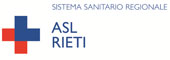 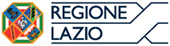 			              AZIENDA SANITARIA LOCALE RIETIVia del Terminillo, 42  –  02100  RIETI -  Tel. 0746.2781 – PEC: asl.rieti@pec.itC.F. e  P.I. 00821180577DIREZIONE MEDICA OSPEDALIERADIRETTORE: DR. LUCA CASERTANOUFFICIO RILASCIO CARTELLE CLINICHE Tel. 0746278551 fax 0746279923 - mail: segreteria.dmo@asl.rieti.itDal lunedì al sabato dalle ore 8.30 alle ore 13.00MODULO RICHIESTA RILASCIO DOCUMENTAZIONE SANITARIA IL SOTTOSCRITTO COGNOME E NOME_________________ LUOGO E DATA DI NASCITA_____________________ CODICE FISCALE ________________________ TEL._______________ E-MAIL________________IN QUALITÀ DIAvente diritto intestatario  Erede dell’Intestatario con il seguente grado di parentela ______________________________  Esercente la patria potestà sull’Intestatario  Tutore /Curatore dell’Intestatario  Altro (specificare) ____________________________________________________________Dati dell’Intestatario della cartella clinica (non compilare se coincide con il soggetto richiedente) COGNOME _______________________________NOME ____________________________ LUOGO e DATA DI NASCITA _________________CODICE FISCALE _______________________________(Allegare fotocopia controfirmata di un documento di riconoscimento fronte/retro dell’intestatario, nonché le certificazioni di legge attestanti la titolarità del richiedente se diverso dall’intestatario: attestazione di delega, fotocopia di documento, dichiarazione sostitutiva di atto notorio etc.). CHIEDE Copia della cartella clinica: Ricovero dal ________________al_______________UOC______________________________Ricovero dal ________________ al ______________UOC______________________________ Copia della Cartella clinica di Pronto Soccorso del ___________________________________Chiedo che la consegna della documentazione avvenga secondo le seguenti modalità: Ritiro allo sportello in copia cartacea conforme all’originale copia scaricabile dal web (modalità on line) Servizio postale, autorizzo la spedizione al seguente indirizzo ______________________________________ Via PEC all’indirizzo________________________________________________________________ Io sottoscritto dichiaro di essere consapevole delle sanzioni penali, nel caso di dichiarazioni non veritiere e falsità negli atti, di cui all’art. 76 del D.P.R. 28/12/2000 n. 445. Io sottoscritto dichiaro consapevolmente di accettare che il recapito della suddetta documentazione sanitaria avverrà secondo le prescrizioni di riservatezza garantite dal codice postale, che prevede la consegna della posta anche a persona diversa dal destinatario presente nel domicilio (es. familiare, convivente, portiere dello stabile, ecc). Ai sensi del D.Lgs. 196/2003, io sottoscritto dichiaro di essere informato che il trattamento dei dati personali sarà effettuato, anche con mezzi informatici, ai fini del presente procedimento e che il titolare del trattamento dei dati è la ASL Rieti La richiesta di accesso ai dati ai sensi dell’art. 7 del suddetto D.Lgs, può essere rivolta al titolare o al responsabile del trattamento a mezzo del recapito in indirizzo.FIRMA _________________________________ RIETI lì___________________________